                المملكة العربية السعودية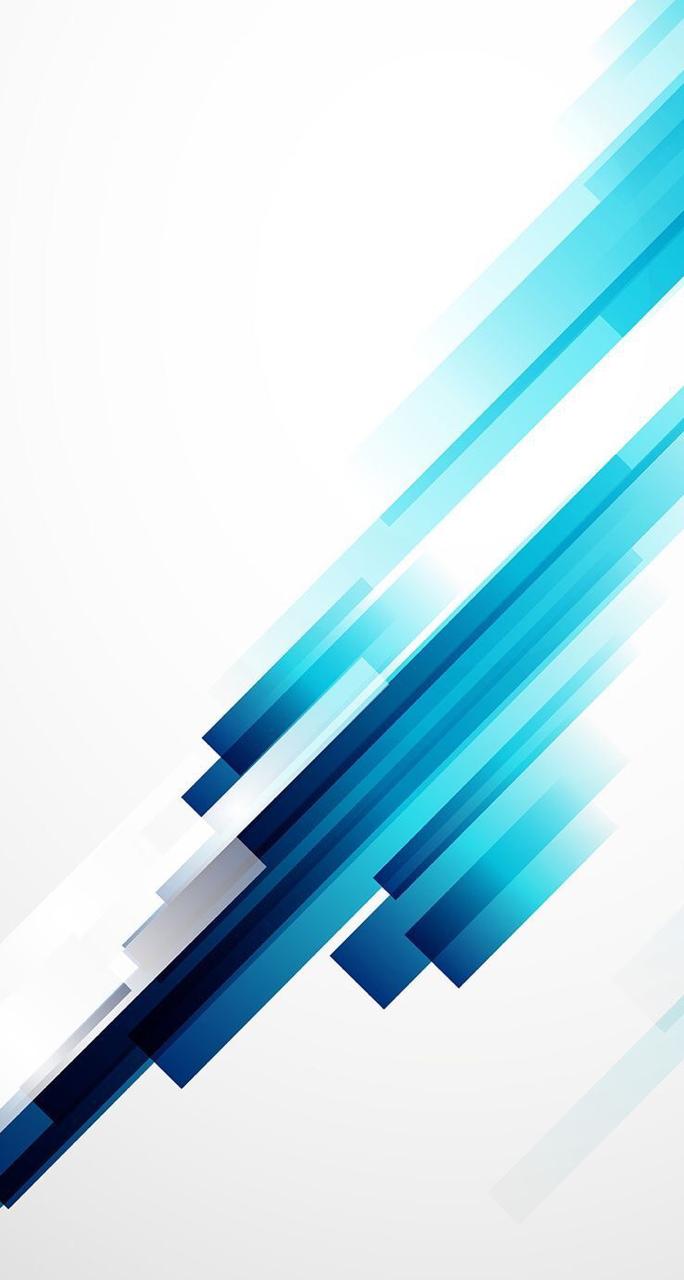 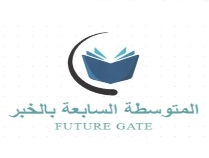 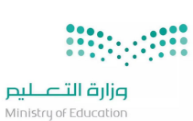                 وزارة التعليم                  الإدارة العامة للتعليم بالمنطقة الشرقية ( بنات )                  وحدة نشاط الطالبات بالخبر                  مكتب التعليم بمحافظة الخبر                   المتوسطة السابعة بالخبر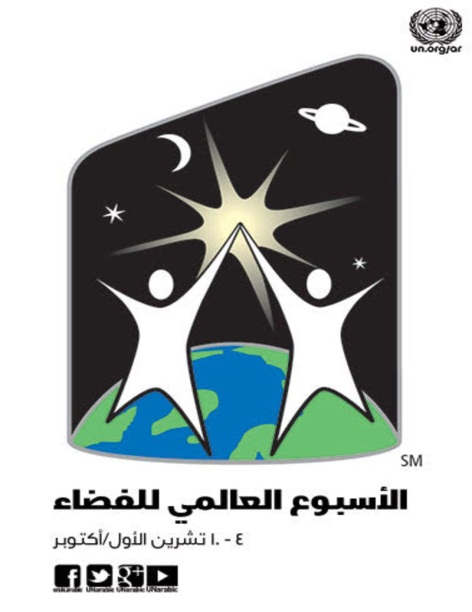 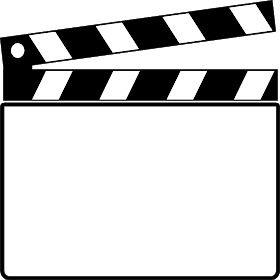 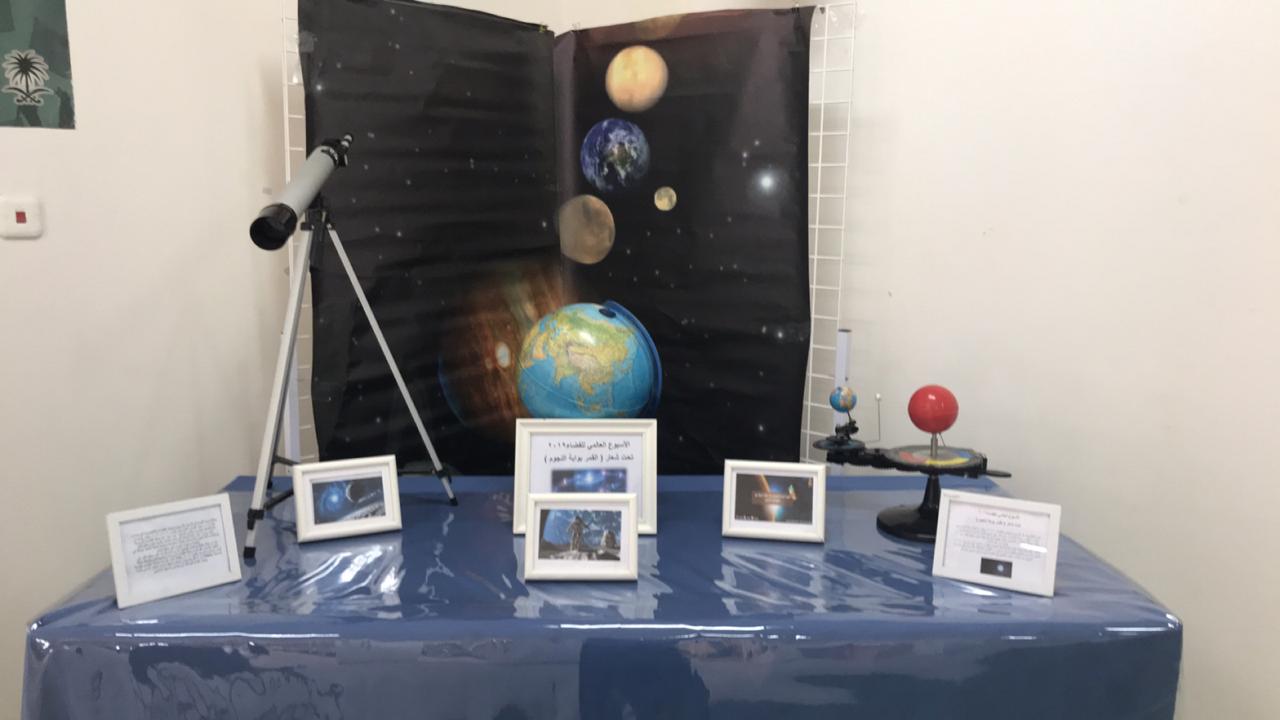 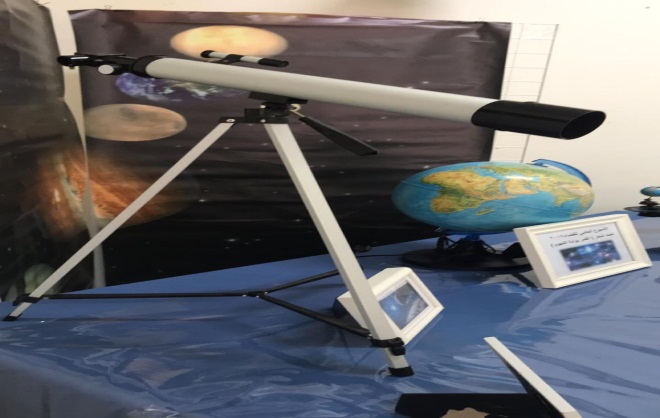 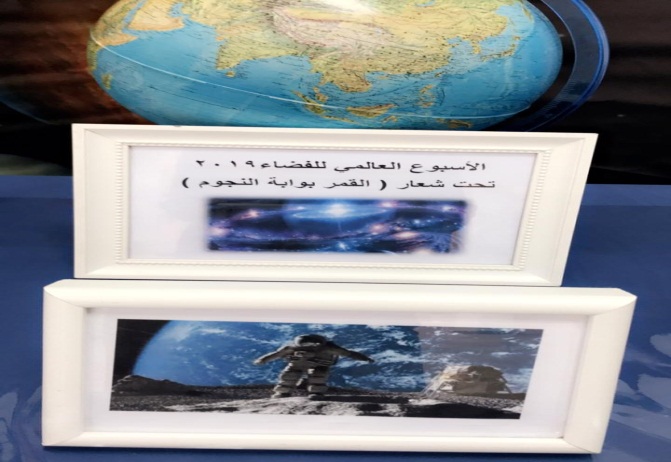 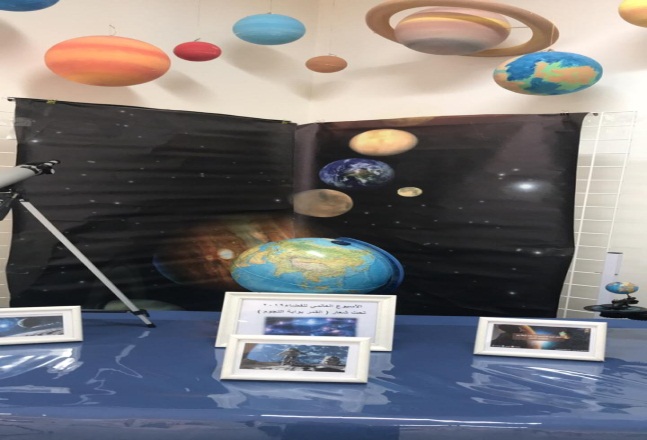 الرؤية : الريادة في برامج الامن الفكريالرسالة : تقديم البرامج النوعية المعززة للأمن الفكري من خلال ممارسات تربوية وتعليمية ذات فاعلية وكفاءة لتحصين المجتمع التعليمي من المهددات الفكرية وبناء المواطن الصالحالقيم : الجودة / التعاون / الانتماء / الالتزام / المسؤولية أسم البرنامج         القمر : بوابة النجوم          القمر : بوابة النجوم          القمر : بوابة النجوم          القمر : بوابة النجوم المجالثقافيالفئة المستفيدةالفئةالطالباتالفئة المنفذةمعلمة العلوم الاستاذةرفيعة السلوليتاريخ التنفيذ4/2/1441هـ8/2/1441هـالفئة المستفيدةالعدد363الفئة المنفذةرائدة النشاط سعاد الرويشدأسلوب التنفيذبرنامج متنوع من اركان مجسمات / رسومات الطالبات /مونتاج من عمل الطالباتأهداف البرنامجالهدف العام / أهمية القمر باعتباره بوابة للنجوم  وتشجيع زيادة استخدام الفضاء لأغراض التنمية الاقتصادية المستدامةالاهداف التفصيلية التوعية في مجال الفضاء وتثقيف الطالبات حول الفوائد التي يحصلون عليها من الفضاءإثارة الطالبات للابتكارات في مجال العلوم والتكنولوجيا إثارة الطالبات للابتكار في مجال العلوم والتكنولوجيا والرياضياتالهدف العام / أهمية القمر باعتباره بوابة للنجوم  وتشجيع زيادة استخدام الفضاء لأغراض التنمية الاقتصادية المستدامةالاهداف التفصيلية التوعية في مجال الفضاء وتثقيف الطالبات حول الفوائد التي يحصلون عليها من الفضاءإثارة الطالبات للابتكارات في مجال العلوم والتكنولوجيا إثارة الطالبات للابتكار في مجال العلوم والتكنولوجيا والرياضياتالهدف العام / أهمية القمر باعتباره بوابة للنجوم  وتشجيع زيادة استخدام الفضاء لأغراض التنمية الاقتصادية المستدامةالاهداف التفصيلية التوعية في مجال الفضاء وتثقيف الطالبات حول الفوائد التي يحصلون عليها من الفضاءإثارة الطالبات للابتكارات في مجال العلوم والتكنولوجيا إثارة الطالبات للابتكار في مجال العلوم والتكنولوجيا والرياضياتالهدف العام / أهمية القمر باعتباره بوابة للنجوم  وتشجيع زيادة استخدام الفضاء لأغراض التنمية الاقتصادية المستدامةالاهداف التفصيلية التوعية في مجال الفضاء وتثقيف الطالبات حول الفوائد التي يحصلون عليها من الفضاءإثارة الطالبات للابتكارات في مجال العلوم والتكنولوجيا إثارة الطالبات للابتكار في مجال العلوم والتكنولوجيا والرياضياتالهدف العام / أهمية القمر باعتباره بوابة للنجوم  وتشجيع زيادة استخدام الفضاء لأغراض التنمية الاقتصادية المستدامةالاهداف التفصيلية التوعية في مجال الفضاء وتثقيف الطالبات حول الفوائد التي يحصلون عليها من الفضاءإثارة الطالبات للابتكارات في مجال العلوم والتكنولوجيا إثارة الطالبات للابتكار في مجال العلوم والتكنولوجيا والرياضياتالهدف العام / أهمية القمر باعتباره بوابة للنجوم  وتشجيع زيادة استخدام الفضاء لأغراض التنمية الاقتصادية المستدامةالاهداف التفصيلية التوعية في مجال الفضاء وتثقيف الطالبات حول الفوائد التي يحصلون عليها من الفضاءإثارة الطالبات للابتكارات في مجال العلوم والتكنولوجيا إثارة الطالبات للابتكار في مجال العلوم والتكنولوجيا والرياضياتآلية التنفيذ البرنامجالاجتماع اعضاء لجنة المدرسةالاعلان عن البرنامج في المدرسة  بعنوان الفضاء موحد العالم 2019التسجيل في الموقع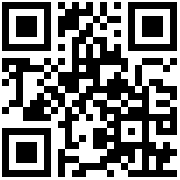 وضع حطة لكيفية التنفيذ تفعيل اسبوع العالمي للفضاء 2019عمل ركن مكون من مجسمات الكواكب وبعض المعلومات عن الفضاءعمل اذاعة مدرسية عن اسبوع العالمي للفضاءhttps://cutt.us/JpTNuالاجتماع اعضاء لجنة المدرسةالاعلان عن البرنامج في المدرسة  بعنوان الفضاء موحد العالم 2019التسجيل في الموقعوضع حطة لكيفية التنفيذ تفعيل اسبوع العالمي للفضاء 2019عمل ركن مكون من مجسمات الكواكب وبعض المعلومات عن الفضاءعمل اذاعة مدرسية عن اسبوع العالمي للفضاءhttps://cutt.us/JpTNuالاجتماع اعضاء لجنة المدرسةالاعلان عن البرنامج في المدرسة  بعنوان الفضاء موحد العالم 2019التسجيل في الموقعوضع حطة لكيفية التنفيذ تفعيل اسبوع العالمي للفضاء 2019عمل ركن مكون من مجسمات الكواكب وبعض المعلومات عن الفضاءعمل اذاعة مدرسية عن اسبوع العالمي للفضاءhttps://cutt.us/JpTNuالاجتماع اعضاء لجنة المدرسةالاعلان عن البرنامج في المدرسة  بعنوان الفضاء موحد العالم 2019التسجيل في الموقعوضع حطة لكيفية التنفيذ تفعيل اسبوع العالمي للفضاء 2019عمل ركن مكون من مجسمات الكواكب وبعض المعلومات عن الفضاءعمل اذاعة مدرسية عن اسبوع العالمي للفضاءhttps://cutt.us/JpTNuالاجتماع اعضاء لجنة المدرسةالاعلان عن البرنامج في المدرسة  بعنوان الفضاء موحد العالم 2019التسجيل في الموقعوضع حطة لكيفية التنفيذ تفعيل اسبوع العالمي للفضاء 2019عمل ركن مكون من مجسمات الكواكب وبعض المعلومات عن الفضاءعمل اذاعة مدرسية عن اسبوع العالمي للفضاءhttps://cutt.us/JpTNuالاجتماع اعضاء لجنة المدرسةالاعلان عن البرنامج في المدرسة  بعنوان الفضاء موحد العالم 2019التسجيل في الموقعوضع حطة لكيفية التنفيذ تفعيل اسبوع العالمي للفضاء 2019عمل ركن مكون من مجسمات الكواكب وبعض المعلومات عن الفضاءعمل اذاعة مدرسية عن اسبوع العالمي للفضاءhttps://cutt.us/JpTNuالايجابياتاعطاء الطالبات معلومات  دقيقة عن الفضاء الخارجي اعطاء الطالبات معلومات  دقيقة عن الفضاء الخارجي اعطاء الطالبات معلومات  دقيقة عن الفضاء الخارجي اعطاء الطالبات معلومات  دقيقة عن الفضاء الخارجي اعطاء الطالبات معلومات  دقيقة عن الفضاء الخارجي اعطاء الطالبات معلومات  دقيقة عن الفضاء الخارجي فرص التحسين تحويل التسجيل البرنامج الي اللغة العربية لتمكين من التسجيل فيه بيسر وسهولة تحويل التسجيل البرنامج الي اللغة العربية لتمكين من التسجيل فيه بيسر وسهولة تحويل التسجيل البرنامج الي اللغة العربية لتمكين من التسجيل فيه بيسر وسهولة تحويل التسجيل البرنامج الي اللغة العربية لتمكين من التسجيل فيه بيسر وسهولة تحويل التسجيل البرنامج الي اللغة العربية لتمكين من التسجيل فيه بيسر وسهولة تحويل التسجيل البرنامج الي اللغة العربية لتمكين من التسجيل فيه بيسر وسهولة 